УТВЕРЖДАЮ:Директор АОУ РС (Я) ДПО ИРОиПК им. С.Н.Донского-II______________  Нь.М. Павлов« ____»______________  2022г.ПОЛОЖЕНИЕо проведении республиканского Фестиваля мастер – классов «Опыт преподавания А.Е.Кулаковского»ОБЩИЕ ПОЛОЖЕНИЯ1.1. Настоящее Положение определяет порядок организации и проведения республиканского Фестиваля мастер - классов, посвященного 145-летию со дня рождения выдающегося мыслителя и литератора, общественного и государственного деятеля, философа-гуманиста, ученого-этнографа, исследователя истории и культуры Якутии, просветителя, великого сына народа саха Алексея Елисеевича Кулаковского – Ексекюляха (далее – Фестиваль). 1.2. Настоящее Положение определяет цель и задачи, порядок и сроки проведения, требования к проводимому мастер-классу, систему награждений.2. ЦЕЛИ И ЗАДАЧИ ФЕСТИВАЛЯ2.1. Целью Фестиваля является пропаганда и популяризация передового педагогического опыта.2.2. Задачи: - создавать условия для приобретения реального опыта социального партнерства в сфере образования на основании конкретного примера;- пропагандировать возможности, перспективы и достижения педагогов;3. РУКОВОДСТВО И ОРГАНИЗАЦИЯ ФЕСТИВАЛЯ3.1. Общее руководство осуществляет АОУ РС (Я) ДПО «Институт развития образования и повышения квалификации им. С.Н. Донского - II» (далее – ИРОиПК).3.2. Организационный комитет Фестиваля разрабатывает программу проведения мастер - классов, с учетом заявок, направленных в адрес организационного комитета.4. СРОКИ И МЕСТО ПРОВЕДЕНИЯ (в рамках Августовского совещания работников образования Якутии-2022)5. УЧАСТИЕ В ФЕСТИВАЛЕ5.1. В Фестивале могут принимать участие педагогические работники: учителя, методисты, воспитатели, тьюторы, педагоги, работающие с детьми с ОВЗ, педагоги-психологи,  педагоги дополнительного образования, все заинтересованные лица.5.2. Возраст, стаж работы, квалификационная категория участников не ограничиваются. В одном мастер-классе могут принять участие не более трех педагогов.5.3. Участие в Фестивале проводится по следующим направлениям:- Мастер-класс для педагогов ОО и ДОУ по всем направлениям развития, включая коррекционно-развивающее сопровождение детей;- Мастер-класс для родителей школьников и воспитанников.6. ОРГАНИЗАЦИЯ И ПРОВЕДЕНИЯ МАСТЕР-КЛАССА6.1. Мастер-класс рассматривается как локальная технология трансляции педагогического опыта, демонстрирующая конкретный прием или метод, обучения и воспитания.6.2. Алгоритм проведения мастер-класса:1. Выделение проблемы, актуальность мастер-класса.2. Презентация опыта педагога-мастера (Описание системы педагогической деятельности. Характеристика сущности методики или технологии, которая показала себя эффективной в работе с детьми и родителями).3. Практическая иллюстрация опыта педагога-мастера по использованию материалов, основанных на изучении наследия А.Е. Кулаковского.4. Представление результатов работы.5. Рефлексия: обсуждение и корректировка результатов работы.6. Требования к проведению мастер-класса на Фестиваль - оригинальность педагогических идей;- практическая значимость педагогического опыта для системы образования в регионе;- творческое представление педагогических идей;- соблюдение регламента (не более 15 минут).7. АЛГОРИТМ УЧАСТИЯ В ФЕСТИВАЛЕ7.1. Выбрать тему мастер-класса (выбирается участниками свободно, в зависимости от личных предпочтений и собственного плана работы).7.2. Заполнить заявку, оформить подробный сценарий мастер-класса.7.3. Оплатить оргвзнос, равный 500 руб. 7.4. Все материалы в одной папке (заявка, оплата, сценарий) направляются на почту фестиваля(для обобщения и формирования сборника материалов по проведению Фестиваля): yassr100iroipk@mail.ru НЕ ПОЗДНЕЕ 15.08. 2022 г.8. ПОДВЕДЕНИЕ ИТОГОВ8.1. Лучшие материалы и опыт работы по проведению Фестиваля подлежат изучению, обобщению и опубликованию в едином сборнике по проведению Фестиваля, а также в печатных и электронных СМИ.8.2. По итогам проведения Фестиваля участники, получившие наивысшую оценку жюри, награждаются грамотами организаторов. Всем участникам вручается «Сертификат участника».Контактные номера организаторов: 89679128010-АммооваВ.В.; 89142907841 – Ядрихинская Ф.В.Электронная почта: yassr100iroipk@mail.ruПриложение №1Заявка   участникареспубликанского Фестиваля мастер – классов «Опыт преподавания А.Е.Кулаковского»Тема мастер-класса: _____________________________________________Приложение № 2НА ОБРАБОТКУ ПЕРСОНАЛЬНЫХ ДАННЫХЯ,	,(ФИО)паспорт	выдан	,(серия, номер)	(когда и кем выдан)адрес регистрации:	,даю свое согласие на обработку в АОУ РС (Я) ДПО «Институт развития образования и повышения квалификации им. С.Н. Донского-II»,моих персональных данных, относящихся исключительно к перечисленным ниже категориям персональных данных: фамилия, имя, отчество; пол; дата рождения; тип документа, удостоверяющего личность; данные документа, удостоверяющего личность; гражданство, образование, сведения о работе.Я даю согласие на использование персональных данных исключительно в целях образовательной деятельности Института, а также на хранение данных об этих результатах на электронных носителях.Настоящее согласие предоставляется мной на осуществление действий в отношении моих персональных данных, которые необходимы для достижения указанных выше целей, включая (без ограничения) сбор, систематизацию, накопление, хранение, уточнение (обновление, изменение), использование, передачу третьим лицам для осуществления действий по обмену информацией, обезличивание, блокирование персональных данных, а также осуществление любых иных действий, предусмотренных действующим законодательством Российской Федерации.Я проинформирован, что	гарантирует обработку моих персональных данных в соответствии с действующим законодательством Российской Федерации как неавтоматизированным, так и автоматизированным способами. Данное согласие действует до достижения целей обработки персональных данных или в течение срока хранения информации.Данное согласие может быть отозвано в любой момент по моему письменному заявлению.Я подтверждаю, что, давая такое согласие, я действую по собственной воле и в своих интересах."	"	202	г         	/	/                                                                                Подпись            Расшифровка подписиПриложение №3Реквизиты для оплатыРеквизиты Сбербанка:Автономное образовательное учреждение Республики Саха (Якутия) дополнительного профессионального образования «Институт развития образования и повышения квалификации имени С.Н. Донского-II» (АОУ РС (Я) ДПО ИРОиПК имени С.Н. Донского-II)г. Якутск, 677000, пр. Ленина 3ИНН/КПП 1435236589/143501001Якутское отделение №8603 ПАО «Сбербанк России» г.Якутск БИК 049805609к/с 30101810400000000609р/с 40603810676004000004ОКПО: 67671867ОКТМО: 98701000ОГРН: 1111435000049Оплата по QR-коду: 1. Приложение Сбербанк-онлайн; 2. Платежи; 3. Оплата по QR-коду; 4. наводим камеру на QR-код; 5. автоматически переходим на оплату услуг; 6. производим оплату.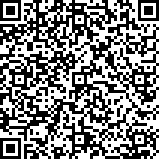 Информация об участнике конкурсаИнформация об участнике конкурсаФамилияИмяОтчествоВозрастДата, месяц, год рожденияАдрес электронной почтыКонтакты(мобильный)Район/городПолное  название  образовательного учрежденияДолжность Дополнительные сведенияОплата 